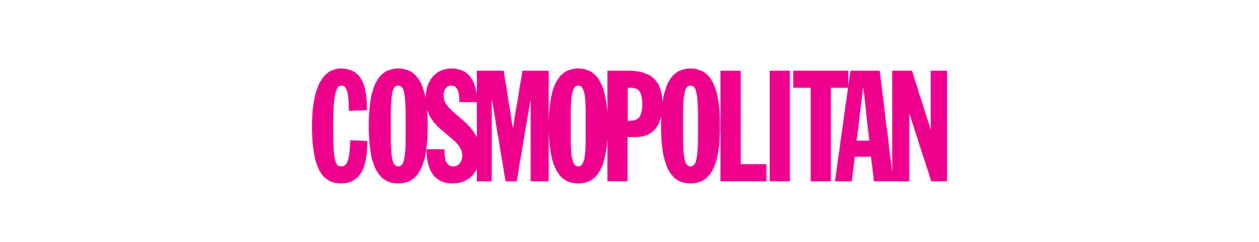 November 9, 2020https://www.cosmopolitan.com/entertainment/a31254837/best-rap-songs-2020/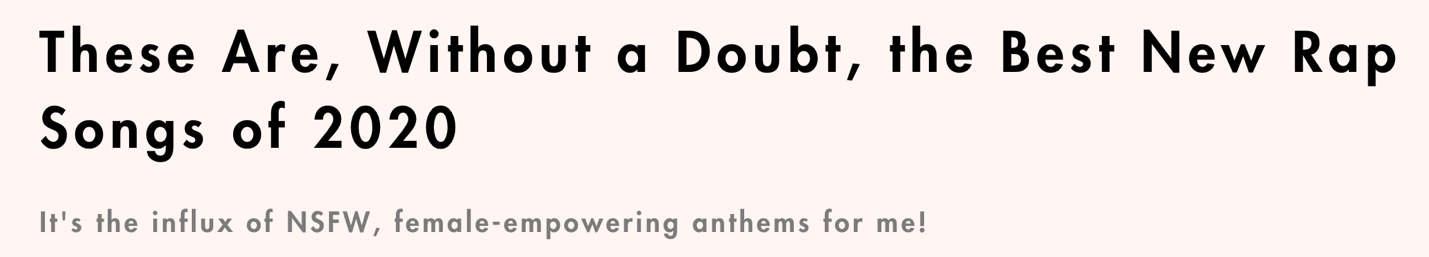 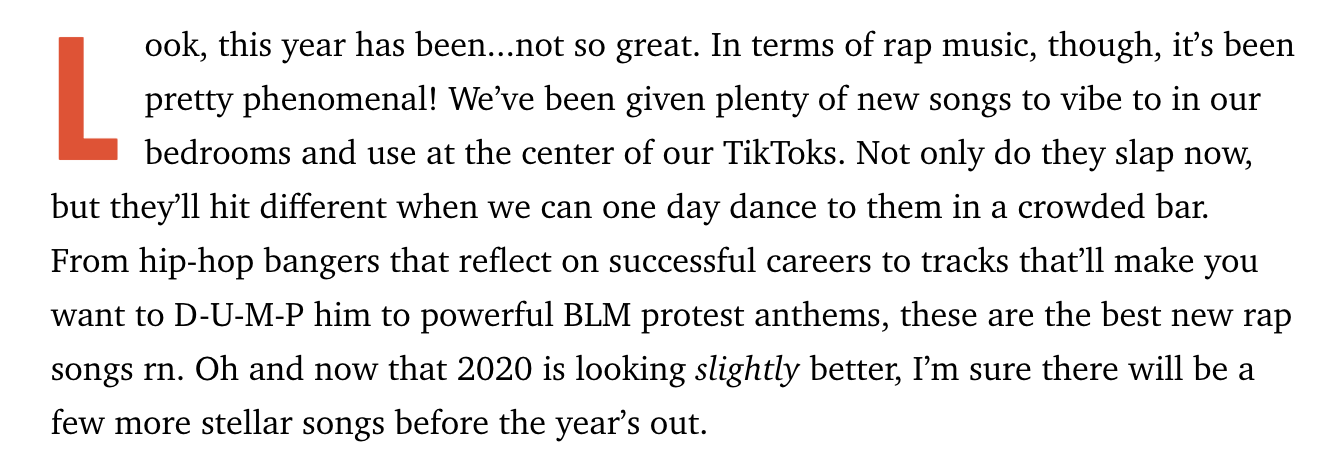 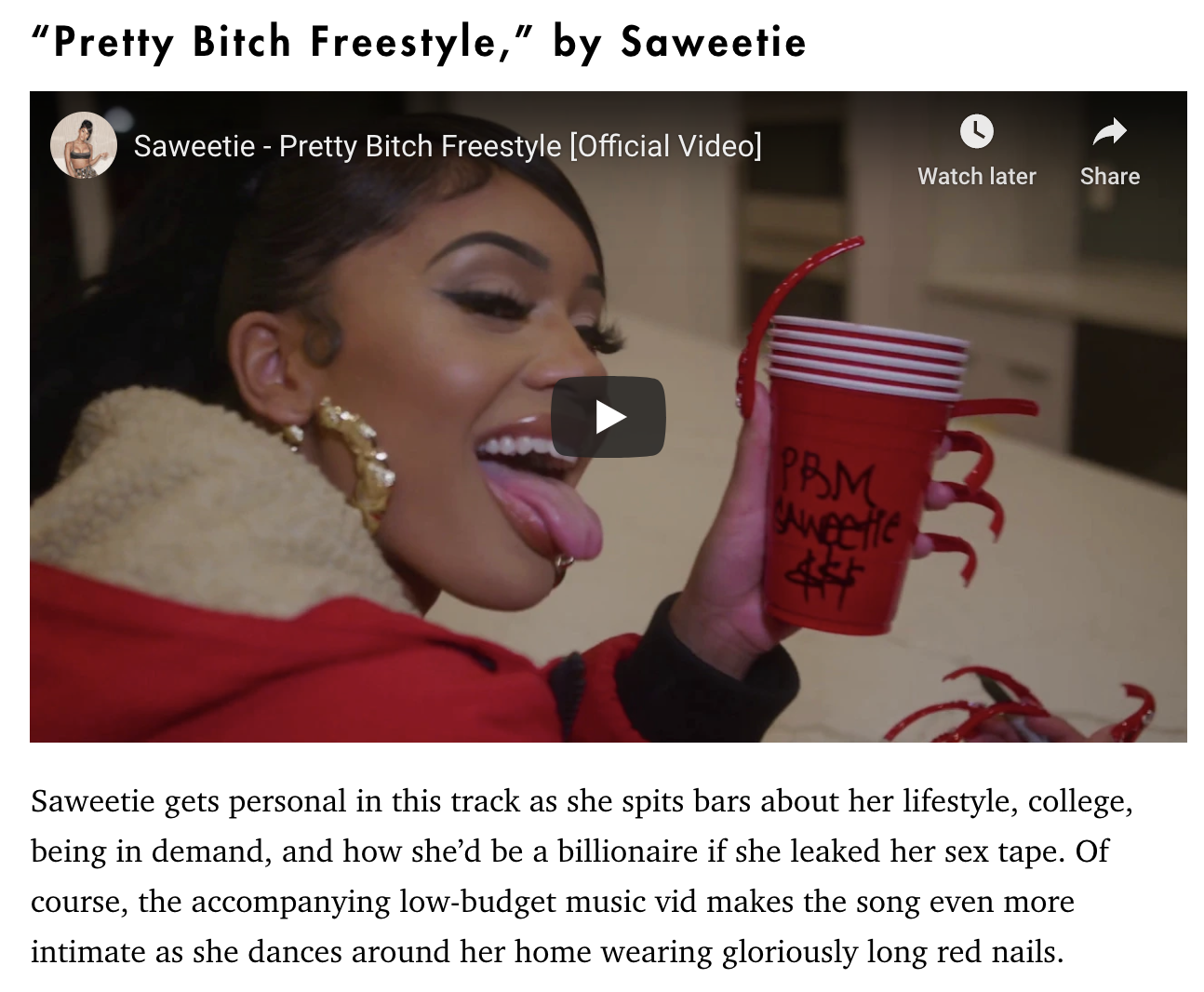 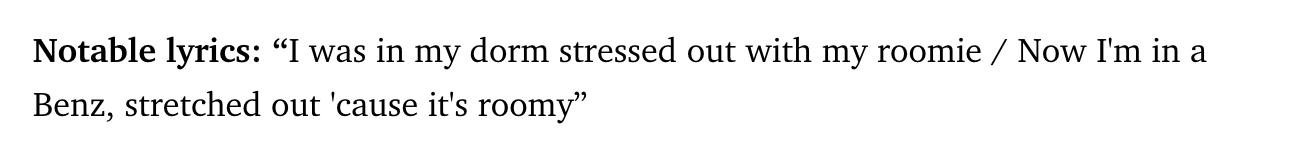 